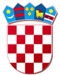 REPUBLIKA HRVATSKAVARAŽDINSKA ŽUPANIJAOPĆINA VELIKI BUKOVECOSNOVNA ŠKOLA VELIKI BUKOVECKLASA: 003-06/19-01/1URBROJ: 2186-140-07-19-1Veliki Bukovec, 9. siječnja 2019.ZAPISNIK( skraćeni )   s 25. sjednice Školskog odbora održane 9. siječnja 2019. g. u 17:00 sati u učionici engleskog jezika. Prisutni: Verica Šehić, Marija Krušelj, Slađana Jeren, Sandra Ciler Horvat, Slađana Mustač, Dalida Sever i Željka Marković -Bilić, ravnateljicaOdsutni: Jasna Jakopčin        Sjednicu otvara predsjednica ŠO Verica Šehić, konstatira da postoji kvorum i predlaže         DNEVNI RED:Verifikacija Zapisnika s prethodne sjedniceDonošenje Pravilnika o kućnom reduDonošenje Prijedloga izmjena i dopuna Statuta OŠ Veliki BukovecDonošenje Pravilnika o sadržaju i načinu postupanja pri provedbi postupka imenovanja ravnatelja (Prijedlog)Ostalo         Dnevni red jednoglasno se usvaja. Ad. 1.           Prisutni su upoznati sa Zapisnikom s prethodne sjednice Školskog odbora (u daljnjem tekstu ŠO). Primjedaba nije bilo te se takav jednoglasno usvaja. Ad. 2.           Pravilnik o kućnom redu           Jednoglasno se donosi odluka o prihvaćanju novog Pravilnika o kućnom redu kojim prestaje vrijediti Pravilnik o kućnom redu od 30.10.2014. godine.          Ad.3          Prijedlog izmjena i dopuna Statuta Osnovne škole Veliki Bukovec          Jednoglasno se donosi odluka o prihvaćanju Prijedloga izmjena i dopuna Statuta Osnovne škole Veliki Bukovec.   Zapisničar:						         Predsjednica Školskog odbora:                    Dalida Sever					                                   Verica Šehić          Ad. 4.          Prijedlog Pravilnika o sadržaju i načinu postupanja pri provedbi postupka imenovanja ravnatelja           Jednoglasno se donosi odluka o prihvaćanju Prijedloga Pravilnika o sadržaju i načinu postupanja pri provedbi postupka imenovanja ravnatelja.           Ad. 5.           Ostalo           Pod ovom točkom nije bilo pitanja.Sjednica je završila u 18:10  Zapisničar:						         Predsjednica Školskog odbora:                    Dalida Sever					                                   Verica Šehić